BOLETIM DE REMESSA DE DADOS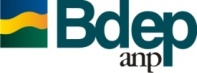 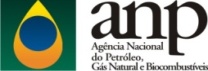  DE ROCHAS E FLUIDOSDADOS GERAIS1Quantidade e tipo de mídia: especificar a quantidade e se a mídia corresponde a pen drive, CD, DVD, HD, etc.REMESSA2 Grupo de Análise: Petrofísica Básica; Petrofísica Especial; Petrografia; Estratigrafia; Mineralogia; Geomecânica; Física de Rochas; Física de Fluidos; Imagem; Tomografia;  Imagem Avançada; Geoquímica de Rocha; Geoquímica de Fluido; Geoquímica Especial; Levantamento; etc.3 Laudo associado à correção: informar a identificação do laudo de reprovação referente à remessa anterior. Quando não se tratar de remessa de correção, preencher com N/A – não se aplica.  Empresa/Instituição:Empresa/Instituição:Empresa/Instituição:Empresa/Instituição:Empresa/Instituição:Empresa/Instituição:Empresa/Instituição:Nº do Processo SEI:Nº do Processo SEI:Nº do Processo SEI:Nº do Processo SEI:Nº do Processo SEI:Nº do Processo SEI:Nº do Processo SEI:Autorização Específica?(   ) Análise Destrutiva                                                                  (   ) Envio para Análise no Exterior                                                               (   ) Envio para Análise no Exterior                                                               (   ) Amostragem Fora do Padrão                                                                 (   ) Amostragem Fora do Padrão                                                                 (   ) SAA nº: Modo de entrega:  (    ) Protocolo. Quantidade e tipo de mídia1:                                                                                       Modo de entrega:  (    ) Protocolo. Quantidade e tipo de mídia1:                                                                                       Modo de entrega:  (    ) Protocolo. Quantidade e tipo de mídia1:                                                                                       Modo de entrega:  (    ) Protocolo. Quantidade e tipo de mídia1:                                                                                       Modo de entrega:  (    ) Protocolo. Quantidade e tipo de mídia1:                                                                                        (   ) Online (   ) OnlineTipo de Remessa:    (   ) Primeira                                                                  Tipo de Remessa:    (   ) Primeira                                                                  Tipo de Remessa:    (   ) Primeira                                                                  (   ) Correção(   ) Correção (   ) Complementar (   ) ComplementarData da entrega: Data da entrega: Data da entrega: Data da entrega: Data da entrega: Data da entrega: Data da entrega: Nome do poço (ANP) ou nome do levantamentoGrupo de Análise2Nome do Arquivo com extensãoTamanho do arquivoInterpretativoLaudo associado à correção3(   ) Sim    (   ) Não(   ) Sim    (   ) Não(   ) Sim    (   ) Não(   ) Sim    (   ) Não(   ) Sim    (   ) Não(   ) Sim    (   ) Não(   ) Sim    (   ) Não